Школьный этап Всероссийской олимпиады школьниковв 2023 - 2024 учебном годуВсеросси́йская олимпиа́да шко́льников (ВсОШ) — система ежегодных предметных олимпиад для обучающихся в государственных, муниципальных и негосударственных образовательных организациях, реализующих общеобразовательные программы.Цели и задачи олимпиады Главная задача Всероссийской олимпиады школьников — поиск и поддержка талантливых ребят по всей стране. Эта олимпиада помогает поступить в самые престижные вузы всем способным ученикам, даже если они учатся в самой обычной школе и не могут нанять репетиторов для подготовки к обычным экзаменам. 
Другая цель конкурса — подтолкнуть учеников к саморазвитию и творческому поиску, и показать, насколько интересными могут быть разные предметы за пределами школьной программы. Например, в соревнованиях по физике и химии вполне может потребоваться провести эксперимент, а в олимпиадах по географии — полевой этап. Всероссийская олимпиада школьников проводится по следующим предметам: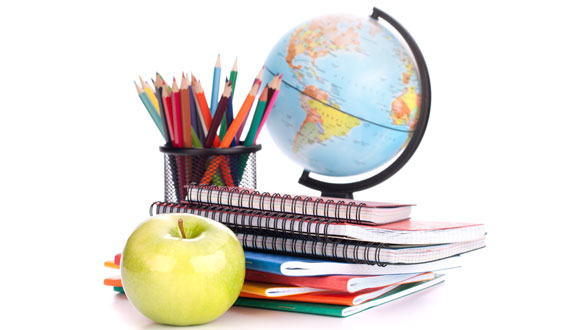 МатематикаРусский языкАнглийский языкНемецкий языкФранцузский языкИспанский языкКитайский языкИтальянский языкИнформатика и ИКТФизикаХимияБиологияЭкологияГеографияАстрономияЛитератураИсторияОбществознаниеЭкономикаПравоИскусство (мировая художественная культура)Физическая культураТехнологияОсновы безопасности жизнедеятельностиСогласно Положению о Всероссийской олимпиаде школьников, выделяются следующие этапы олимпиады:Как стать участником олимпиады Принять участие во Всероссийской олимпиаде школьников может любой желающий. Начинать участвовать можно уже с 4-5 класса, правда, пока только в школьном этапе соревнования. Его проводят учителя в самой школе, а победители выходят на муниципальный этап. 
Муниципальный этап рассчитан на учеников 7 класса и старше, а на региональный уровень попадают ребята из 9-11 классов. Технически, участвовать в таких соревнованиях могут ученики и помладше, например, 8-классники, если они с самого начала будут решать задания для более старших классов. 
При несогласии с результатами конкурса каждый участник может подать апелляцию. Для этого нужно проверить сканы своей работы в личном кабинете на сайте олимпиады и посмотреть, читаемы ли они и все ли страницы приложены. 
Если работа загружена не целиком, или есть претензии к выставленным баллам, надо направить запрос жюри в течение 2 дней после публикации результатов. Сами ответы можно предварительно обсудить с родителями или учителями, и даже взять их с собой на апелляцию. Но конечное решение все равно остается за жюри.Правила регистрации на школьный этап олимпиадыВ школьном этапе олимпиады на добровольной основе принимают индивидуальное участие учащиеся 4-11 классов школы. Участники школьного этапа олимпиады вправе выполнять олимпиадные задания, разработанные для более старших классов по отношению к тем, в которых они проходят обучение. В случае прохождения на последующие этапы олимпиады данные участники выполняют олимпиадные задания, разработанные для класса, который они выбрали на школьном этапе олимпиады. Для участия в школьном этапе всероссийской олимпиады школьников по общеобразовательным предметам учащийся заявляет о своем желании представителю оргкомитета в образовательной организации не менее, чем за 10 рабочих дней до начала школьного этапа олимпиады. Родитель (законный представитель) учащегося, заявившего о своем участии в олимпиаде, в срок не менее чем за 10 рабочих дней до начала школьного этапа олимпиады в письменной форме подтверждает ознакомление с Порядком проведения всероссийской олимпиады школьников и предоставляет организатору школьного этапа олимпиады согласие на публикацию олимпиадной работы своего несовершеннолетнего ребенка, в том числе в информационно-телекоммуникационной сети «Интернет». Организационно-технологическая модель проведения ШЭ ВсОШ
В 2023-2024 учебном году школьный этап Всероссийской олимпиады школьников проходит по двум моделям:
1-я модель - проведение олимпиады очно, на площадках олимпиады (в школах, в которых обучаются участники олимпиады). Эта модель реализуется при проведении олимпиады по общеобразовательным предметам: иностранные языки, география, искусство (мировая художественная культура), история, литература, немецкий язык, основы безопасности жизнедеятельности, обществознание, право, русский язык, технология, физическая культура, экология, экономика.
2-я модель - проведение олимпиады дистанционно, на платформе "Сириус.Курсы". Эта модель реализуется в Пермском крае при проведении олимпиады по общеобразовательным предметам: физика (7-11 классы), биология (5-11 классы), химия (7-11 классы), астрономия (5-11 классы), математика (4-11 классы), информатика (5-11 классы). Сайт, на котором участник выполняет задания: https://uts.sirius.online/Документы по проведению школьного этапа олимпиады в 2023- 2024 учебном году:Приказ Министерства Просвещения Российской Федерации от 27 ноября 2020 г. N 678 "Об утверждении Порядка проведения всероссийской олимпиады школьников"Приказ Министерства образования и науки Пермского края от 30.06.2023 г. № 26-36-вн-985 «О проведении всероссийской олимпиады школьников в 2023-2024 учебном году» https://cloud.mail.ru/public/WkVT/6ncVhkF5hМБУ ДО «ЦДОД » Логос «О проведении школьного этапа всероссийской олимпиады школьников в 2023-2024  уч.году»  https://cloud.mail.ru/public/5hhi/EgckqR1os  Школьные документы:Приказ МБОУ «Перемская ООШ» № 01-08-72 от 22.09. 2023 г. «Об организации школьного этапа ВСОШ в 2023-2024 году» с графиком проведения,  и требованиями к обработке персональных данных https://cloud.mail.ru/public/ErzP/oVEaMvpy4Состав жюри и апелляционной комиссии https://cloud.mail.ru/public/gDXk/PU1i8b13W Школьный этап ВсОШ. Сириус.КурсыШкольный этап ВсОШ 2023/2024 учебного года по 6 общеобразовательным предметам (астрономия, биология, информатика, математика, химия) проводится с использование информационно-коммуникационных технологий на технологической платформе "Сириус. Курсы" https://siriusolymp.ru/   Организационно-технологическая модель школьного этапа всероссийской олимпиады школьников по 6 предметам на технологической платформе «Сириус.Курсы» https://cloud.mail.ru/public/uC7N/3PxbFrZzVГрафик проведения и требования к проведению школьного этапа всероссийской олимпиады школьников 2023/2024 учебного года https://siriusolymp.ru/news/school2023/001  Процедура ответа на вопросы о несогласии с предварительными результатами школьного этапа ВсОШ, проведенного на платформе «Сириус.Курсы» https://siriusolymp.ru/rules#!/tab/483307318-2  Порядок определения победителей и призеров ШЭО ВсОШ Порядок разбора и показа олимпиадных заданий Порядок проведения апелляцииЗаявление на участие в ШЭО и согласия на обработку персональных данныхЗаявление на апелляцию и протокол рассмотрения апелляции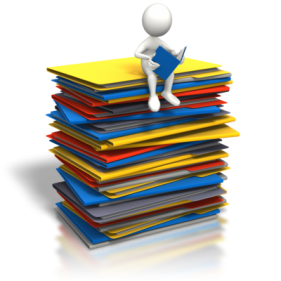 Официальный сайт Всероссийской Олимпиады школьников - www.rosolymp.ruОфициальный сайт Минпросвещения России - https://edu.gov.ru/Памятка для участников всероссийской олимпиады школьниковОтветственный организатор школьного этапа олимпиады – Бердникова Ольга Ивановна, учительЭтапОписаниеШкольныйОрганизуется образовательными учреждениями; проводится в сентябре— октябре; участие могут принимать желающие учащиеся 4—11 классов образовательных учреждений; проводится по заданиям, разработанным предметно-методическими комиссиями муниципального этапа ОлимпиадыМуниципальныйОрганизуется органами местного самоуправления в сфере образования; проводится в ноябре — декабре; участие могут принимать учащиеся 7—11 классов образовательных учреждений, ставшие победителями и призёрами предыдущего этапа, а также победители и призёры муниципального этапа предыдущего учебного года, если они продолжают обучение в образовательных организациях; проводится по заданиям, разработанным предметно-методическими комиссиями регионального этапа ОлимпиадыРегиональныйОрганизуется органами государственной власти субъектов Российской Федерации в сфере образования; проводится в январе — феврале; участие в нём могут принимать учащиеся 9—11 классов образовательных учреждений, ставшие победителями и призёрами предыдущего этапа, победители школьного этапа Олимпиады текущего учебного года из числа обучающихся образовательных организаций Российской Федерации, расположенных за пределами территории Российской Федерации, либо на территории военных городков и гарнизонов, расположенных в труднодоступных местностях, а также победители и призёры регионального этапа предыдущего учебного года, если они продолжают обучение в образовательных организациях; проводится по олимпиадным заданиям, разработанным центральной предметно-методической комиссией ОлимпиадыЗаключительныйОрганизуется Министерством образования и науки Российской Федерации; проводится в марте — апреле; участвуют победители и призёры заключительного этапа Олимпиады предыдущего учебного года, если они продолжают обучение в образовательных организациях, а также победители и призёры регионального этапа Олимпиады текущего учебного года, набравшие необходимое для участия в заключительном этапе Олимпиады количество баллов, определяемое Рособразованием